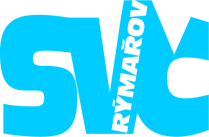 Středisko volného času RýmařovAdresa: Okružní  10/1059, 795 01 RýmařovAdresát:                                                                                  Váš dopis zn.:Ivan Sigmund                                                                         Ze dne:Nerudova 17                                                                          Č. j.:				                               79501 Rýmařov                                                                     Spisová značka:26/2019                                                                                                 Vyřizuje: Přikryl                                                                                                 Telefon: 721241259                                                                                                 E-mail: prikryl.svcrymarov@centrum.czVěc: Objednávka LED PAR reflektorůDobrý den,na základě předchozí domluvy, objednáváme u Vaší firmy 4ks LED PAR reflektorů na akci Orientální víkend – klasický orientální tanec a folklór, která se uskuteční v  SVČ Rýmařov a je součástí projektu „Hudba nás spojuje“ reg.č.CZ.11.4.120/0.0/0.0/16_009/0001926.S pozdravem Přikryl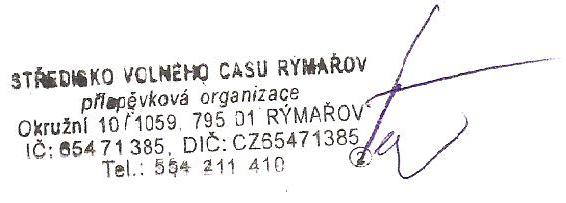 